FRIENDS OF PETERBOROUGH CATHEDRAL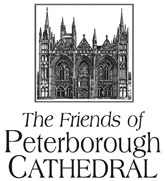 NOMINATION FORMAGM 2022I*………………………………………………………………………………Being a Member of the Friends of Peterborough Cathedral Hereby nominate*…………………………………………………………………………………..Of……………………………………………………………………………………………………………………………………………………………………..To be an elected Member of the Council for a period of three years.Dated…………………………………………………….Signed………………………………………………………………………….(signed by Fried nominating)I*………………………………………………………………………………...Being a member of the Friends of Peterborough Cathedral, agree to stand for election to the Council at the AGM of the Friends taking place on Wednesday 18 June 2022.Signed………………………………………………………………………….*Please use block capitals